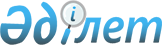 "Өнеркәсiп және экспорттық бақылау саласындағы мемлекеттiк қызметтердiң регламенттерiн бекiту туралы" Қазақстан Республикасы Премьер-Министрiнiң орынбасары - Қазақстан Республикасы Индустрия және жаңа технологиялар министрiнiң 2013 жылғы 18 ақпандағы № 42 бұйрығының күшiн жою туралыҚазақстан Республикасы Премьер-Министрiнiң орынбасары - Қазақстан Республикасы Индустрия және жаңа технологиялар министрiнiң 2014 жылғы 27 наурыздағы № 101 бұйрығы

      «Нормативтiк құқықтық актiлер туралы» Қазақстан Республикасы 1998 жылғы 24 наурыздағы № 213 Заңының 21-1-бабының 10-тармағына сәйкес БҰЙЫРАМЫН:



      1. «Өнеркәсiп және экспорттық бақылау саласындағы мемлекеттiк қызметтердiң регламенттерiн бекiту туралы» Қазақстан Республикасы Премьер-Министрiнiң орынбасары – Қазақстан Республикасы Индустрия және жаңа технологиялар министрiнiң 2013 жылғы 18 ақпандағы № 42 бұйрығының күшi жойылсын.



      2. Өнеркәсiп комитетi (Б.Ә.Қасымбеков) осы бұйрықтың көшірмесін апталық мерзімде Қазақстан Республикасы Әдiлет министрлiгiне жіберсін.



      3. Осы бұйрық қол қойылған күнiнен бастап күшiне енедi.      Қазақстан Республикасы

      Премьер-Министрiнiң орынбасары – 

      Қазақстан Республикасы

      Индустрия және жаңа

      технологиялар министрi                     Ә. Исекешев
					© 2012. Қазақстан Республикасы Әділет министрлігінің «Қазақстан Республикасының Заңнама және құқықтық ақпарат институты» ШЖҚ РМК
				